Comité Permanente de Derecho de Autor y Derechos Conexos Trigésima sexta sesiónGinebra, 28 de mayo a 1 de junio de 2018proyectos de planes de acción sobre limitaciones y excepciones PREVISTOS HASTA LA 39.ª SESIÓN DEL sCCR (2.ª REUNIÓN a CELEBRARse EN 2019)preparado por la presidenciaProyectos de planes de acción sobre limitaciones y excepciones previstos hasta la 39.ª sesión del SCCRProyecto de plan de acción:  Bibliotecas, archivos y museosProyecto de plan de acción:  Instituciones docentes y de investigación y personas con otras discapacidades[Fin del documento]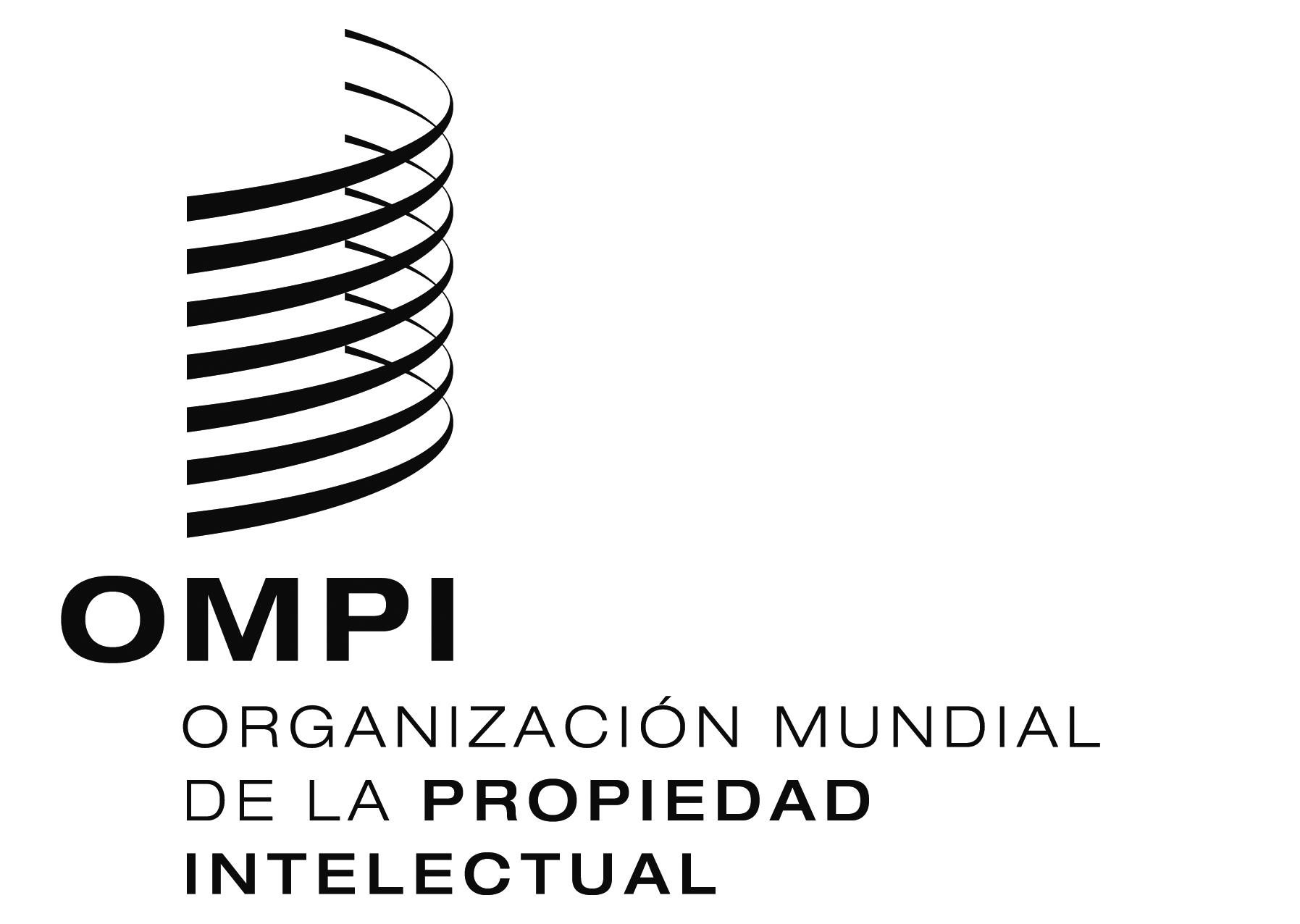 SSCCR/36/3SCCR/36/3SCCR/36/3ORIGINAL:  INGLÉS ORIGINAL:  INGLÉS ORIGINAL:  INGLÉS fecha:  20 DE ABRIL DE 2018 fecha:  20 DE ABRIL DE 2018 fecha:  20 DE ABRIL DE 2018 	Elaborar una tipología de los distintos mecanismos existentes, de índole legislativa u otra, relativos a la aplicación del régimen de limitaciones y excepciones, en primer lugar a las bibliotecas, y posteriormente a los archivos y los museos.  Dicha labor se llevará a cabo en gran medida a partir de los documentos del SCCR ya existentes sobre las bibliotecas y de los documentos del SCCR ya existentes y los que se elaboren próximamente sobre los archivos y los museos. Las esferas de interés pueden ser, entre otras, las tres siguientes, comunes a todas las instituciones beneficiarias:  la conservación, el acceso y la explotación de las obras, en particular, en el entorno digital.Bibliotecas:  segundo semestre de 2018 (se presentarán informes en la 37.ª sesión del SCCR,  noviembre de 2018)Archivos y museos:  primer semestre de 2019 (se presentarán informes en la 38.ª sesión del SCCR, mayo/junio de 2019)	Encargar y emprender un estudio exploratorio centrado en los archivos.Segundo semestre de 2018 y primer semestre de 2019 (el informe preliminar se presentará en la 37.ª sesión del SCCR, noviembre de 2018, y el informe final se presentará en la 38.ª sesión del SCCR, mayo/junio de 2019)	Finalizar el estudio exploratorio que se está elaborando sobre museos.Segundo semestre de 2018 (se presentarán informes en la 37.ª sesión del SCCR, noviembre de 2018)	Llevar a cabo una sesión de intercambio de ideas sobre bibliotecas entre los profesionales en ese ámbito y los respectivos sectores interesados, incluidos los editores y los consumidores, a fin de determinar los temas que sería útil seguir desarrollando a escala internacional (por ejemplo, préstamos transfronterizos de libros electrónicos).  Dicha labor se llevará a cabo en gran medida a partir de los documentos del SCCR ya existentes y los que se elaboren próximamente sobre esa materia.Primer semestre de 2019 (se presentarán informes en la 38.ª sesión del SCCR, mayo/junio de 2019)	Celebrar hasta dos seminarios regionales, previa petición, con los miembros del SCCR y los sectores interesados.  El objeto de dichos seminarios es analizar la situación de las bibliotecas, los archivos y los museos, así como de las instituciones docentes y de investigación, así como los ámbitos de acción, con respecto al régimen de limitaciones y excepciones.Uno durante el primer semestre de 2019 y otro durante el segundo semestre de 2019 (se presentarán informes en la 38.ª sesión del SCCR, mayo/junio de 2019, y en la 39.ª sesión del SCCR, noviembre y diciembre de 2019, respectivamente)	Como complemento a los puntos 2, 3, 4 y/o 5 anteriores, o con independencia de los mismos, celebrar una conferencia sobre limitaciones y excepciones (y también sobre bibliotecas, archivos, y museos así como instituciones docentes y de investigación) en relación con el derecho de autor y los derechos conexos, que reúna a los miembros del SCCR y los sectores interesados.  La finalidad es examinar las oportunidades que ofrecen y los retos que plantean diferentes soluciones internacionales, incluido el derecho indicativo, los enfoques en materia de contratos/licencias y los enfoques normativos, según corresponda.  Presentar informes en la 39.ª sesión del SCCR sobre soluciones y posibles ámbitos de cooperación internacional que se hayan señalado durante la conferencia.Segundo semestre de 2019 (se celebrará inmediatamente antes de la 39.ª sesión del SCCR y se presentarán informes en esa sesión (noviembre/diciembre de 2019))1.	Elaborar una tipología de los distintos mecanismos existentes, de índole legislativa u otra, relativos a la aplicación del régimen de limitaciones y excepciones a las instituciones docentes y de investigación.  Esta labor se llevará a cabo en gran medida a partir de los documentos del SCCR ya existentes sobre ese tema.Segundo semestre de 2018 (se presentarán informes en la 37.ª sesión del SCCR, noviembre de 2018)2.	Llevar a cabo nuevos estudios de las siguientes maneras:a)	Encargar un estudio sobre cuestiones que se plantean en el entorno digital respecto de las actividades de las instituciones docentes y de investigación a escala nacional e internacional en materia de limitaciones y excepciones.  El estudio abarcará esferas como la disponibilidad de módulos de enseñanza a distancia y el desarrollo y funcionamiento de la enseñanza a distancia, incluidos los cursos “MOOC”, y servirá para determinar los temas que sería útil seguir desarrollando a escala internacional.b)	Actualizar y ampliar el Estudio exploratorio sobre el acceso a obras protegidas por derecho de autor para las personas con discapacidad de Reid/Ncube (SCCR/35/3), añadiendo las respuestas a los cuestionarios adicionales de los Estados miembros y siguiendo las sugerencias del Comité sobre la forma de seguir trabajando.Primer semestre de 2019 (se presentarán informes en la 38.ª sesión del SCCR, mayo/junio de 2019)3.	Llevar a cabo hasta dos seminarios regionales dirigidos a las instituciones docentes y de investigación en combinación con los seminarios propuestos en la actividad 5 del plan de acción con respecto a bibliotecas, archivos y museos.Uno durante el primer semestre de 2019 y otro durante el segundo semestre de 2019 (se presentarán informes en la 38.ª sesión del SCCR, mayo/junio de 2019, y en la 39.ª sesión del SCCR, noviembre/diciembre de 2019, respectivamente)4.	Como complemento a los puntos 2 o 3, o con independencia de los mismos, celebrar una conferencia sobre limitaciones y excepciones en combinación con la conferencia propuesta en la actividad 6 del plan de acción para bibliotecas, archivos y museos (incluyendo el tema de las instituciones docentes y de investigación, así como las bibliotecas, los archivos y los museos) en relación con el derecho de autor y los derechos conexos, que reúna a los miembros del SCCR y los sectores interesados.  La finalidad es examinar las oportunidades que ofrecen y los retos que plantean diferentes soluciones internacionales, incluido el derecho indicativo, los enfoques en materia de contratos/licencias o los enfoques normativos, según corresponda.  Presentar informes en la 39ª sesión del SCCR sobre soluciones y posibles ámbitos de cooperación internacional que se hayan señalado durante la conferencia.Segundo semestre de 2019 (se celebrará inmediatamente antes de la 39.ª sesión del SCCR y se presentarán informes en esa sesión, noviembre/diciembre de 2019)5.	Celebrar un evento paralelo a la sesión del SCCR sobre el tema de las personas con otras discapacidades para mostrar soluciones de accesibilidad innovadoras haciendo hincapié, en particular, en la enseñanza y las obras audiovisuales e incluyendo informes sobre las soluciones experimentales más modernas y las metodologías actuales de la investigación en ese ámbito.Primer semestre de 2019 (se celebrará a la hora del almuerzo y se presentarán informes en la 38.ª sesión del SCCR (en mayo/junio de 2019)